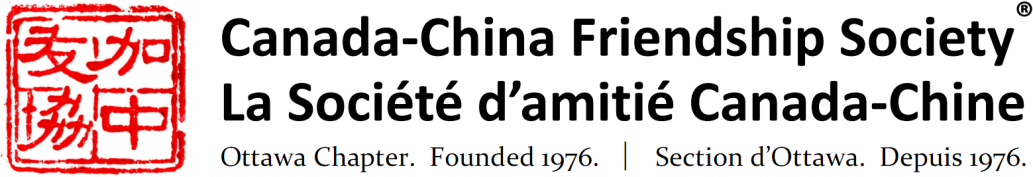 Invitation to a PresentationChina’s mobile social revolution and its potential for Canadian businesses
Refreshments and conversation following the presentationEveryone is welcome.*Mr. Riven Zhang is the entrepreneur that brought Alipay and WeChat Pay to Canada, and the co-founder & CEO of Motion Pay Technology Inc. On February 17, 2017, Mr. Zhang did the first WeChat Pay transaction in North America, and the first Alipay transaction in Canada, both using QR code technology at a jewelry store in Ottawa where he bought a gift for his wife. Today, with thousands of merchants from Halifax to Vancouver, from modest restaurants to luxury brands, Motion Pay is the leading Alipay and WeChat Pay solution provider in North America. Born in Shandong, China, Mr. Zhang immigrated in 2000 to Ottawa, Canada.  Afew months after he arrived in the country, he successfully founded his first company, ComefromChina.com, an entrepreneurial story that has created many opportunities for the Canadian Chinese community by providing a platform for collaboration and discussion. For its success and its engagement, Mr. Zhang was named the 2017 City of Ottawa Immigrant Entrepreneur Award recipient.Mr. Riven’s vision is to bring QR code mobile payments to all Canadian businesses and empower them to seize many more sales opportunities through domestic and cross-border mobile payment acceptance.*No pre-registration required.  Entry is free for CCFS members and $10 for non-CCFS members. Tickets are available at the door or at Eventbrite: http://ccfso.org/riven-zhang/ . Memberships are available at the door or at www.ccfso.org . Annual membership is $25 for individuals, $40 for a family of 2, $15 for students. For further information about the Society or this event, please consult our web site or www.facebook.com/ccfs.ottawa, write to ccfs.ottawa@gmail.com or phone 613-729-3660.  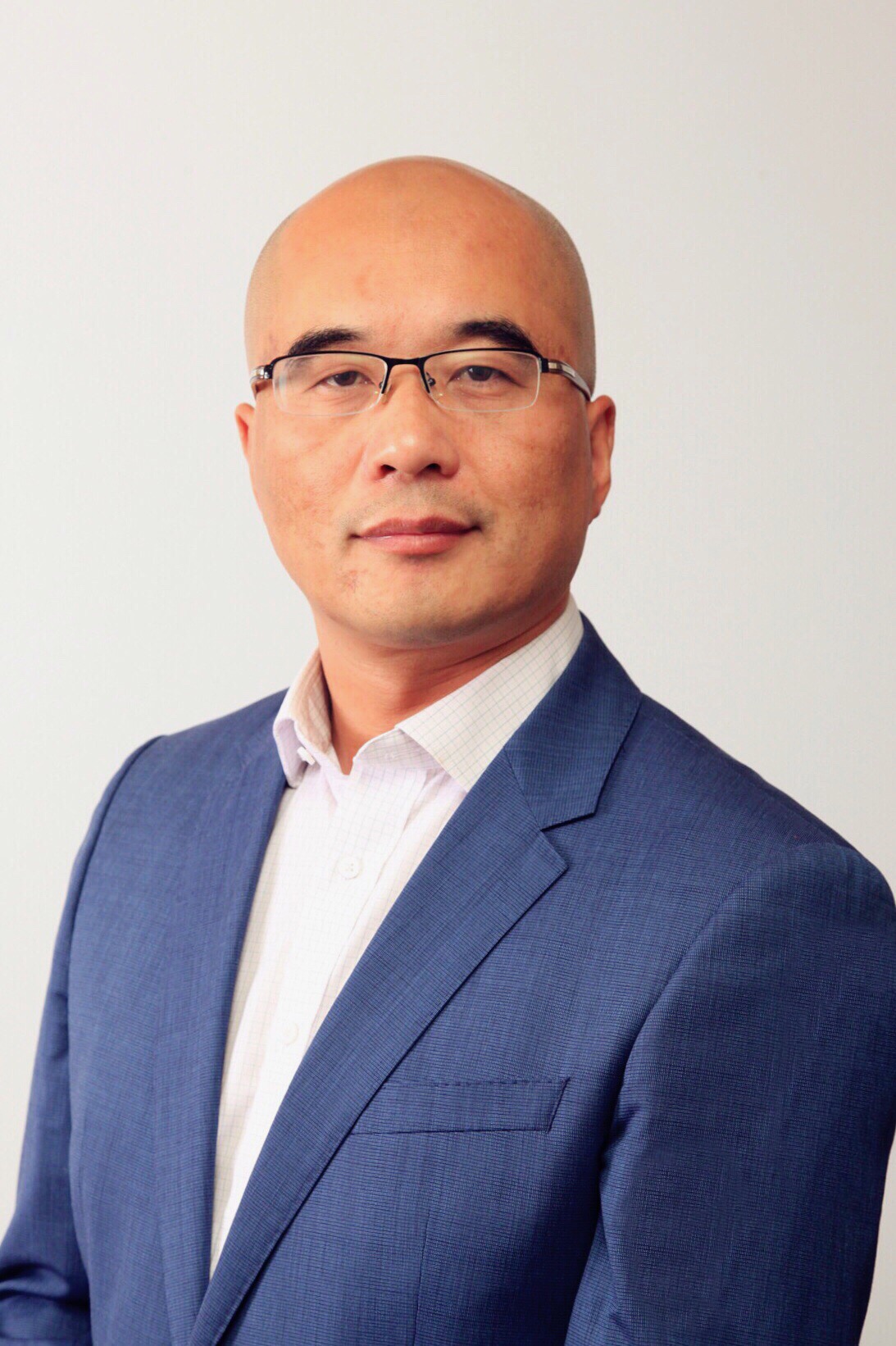 Riven ZhangCEO and Co-founder Motion Pay Technology Inc.Tuesday, March 12, 20197:30 p.m. 
Christ Church Cathedral414 Sparks Street, Ottawa (between Bay St & Bronson Ave)Free parking on site off Sparks Street;  handicap access